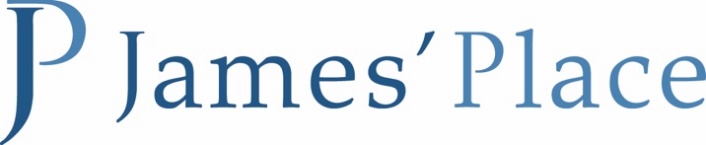 REFERRAL FORMPlease fill in this form as completely as possible and return it to london@jamesplace.org.ukAre you suffering as a result of any of the following factors:Email: - 	London@jamesplace.org.ukPhone: -	0203 4888 404 Address: - 	StillPoint Space, 23 Clerkenwell Close, London, EC1R 0AAYour DetailsYour DetailsYour DetailsYour DetailsYour DetailsYour DetailsYour DetailsYour DetailsYour DetailsYour DetailsYour DetailsYour DetailsYour DetailsName:Preferred Name:Date of Birth:Date of Birth:Date of Birth:Date of Birth:Date of Birth:Postal Address:Phone number 1:Phone number 2:Phone number 1:Phone number 2:Phone number 1:Phone number 2:Phone number 1:Phone number 2:Phone number 1:Phone number 2:Email addressEthnicityRelationship StatusRelationship Status  Sexual Orientation  Sexual Orientation  Sexual Orientation  Sexual OrientationGender IdentityGender IdentityGender IdentityGender IdentityGender IdentityOccupationSupporter DetailsWe will only contact this person if we have an immediate concern for your safetySupporter DetailsWe will only contact this person if we have an immediate concern for your safetySupporter DetailsWe will only contact this person if we have an immediate concern for your safetySupporter DetailsWe will only contact this person if we have an immediate concern for your safetySupporter DetailsWe will only contact this person if we have an immediate concern for your safetySupporter DetailsWe will only contact this person if we have an immediate concern for your safetySupporter DetailsWe will only contact this person if we have an immediate concern for your safetySupporter DetailsWe will only contact this person if we have an immediate concern for your safetySupporter DetailsWe will only contact this person if we have an immediate concern for your safetySupporter DetailsWe will only contact this person if we have an immediate concern for your safetySupporter DetailsWe will only contact this person if we have an immediate concern for your safetySupporter DetailsWe will only contact this person if we have an immediate concern for your safetySupporter DetailsWe will only contact this person if we have an immediate concern for your safetyName:Relationship:Relationship:Relationship:Relationship:Relationship:Relationship:Phone no.Email:Email:Email:Email:Email:Email: GP Details Your GP will receive a note that you’re in contact with us GP Details Your GP will receive a note that you’re in contact with us GP Details Your GP will receive a note that you’re in contact with us GP Details Your GP will receive a note that you’re in contact with us GP Details Your GP will receive a note that you’re in contact with us GP Details Your GP will receive a note that you’re in contact with us GP Details Your GP will receive a note that you’re in contact with us GP Details Your GP will receive a note that you’re in contact with us GP Details Your GP will receive a note that you’re in contact with us GP Details Your GP will receive a note that you’re in contact with us GP Details Your GP will receive a note that you’re in contact with us GP Details Your GP will receive a note that you’re in contact with us GP Details Your GP will receive a note that you’re in contact with usGP NamePracticePracticePracticeGP AddressGP Phone NumberEmail (if available)Are you receiving other professional support i.e., support worker, nurse practitioner, counsellor or psychiatristAre you receiving other professional support i.e., support worker, nurse practitioner, counsellor or psychiatristAre you receiving other professional support i.e., support worker, nurse practitioner, counsellor or psychiatristAre you receiving other professional support i.e., support worker, nurse practitioner, counsellor or psychiatristAre you receiving other professional support i.e., support worker, nurse practitioner, counsellor or psychiatristAre you receiving other professional support i.e., support worker, nurse practitioner, counsellor or psychiatristAre you receiving other professional support i.e., support worker, nurse practitioner, counsellor or psychiatristAre you receiving other professional support i.e., support worker, nurse practitioner, counsellor or psychiatristAre you receiving other professional support i.e., support worker, nurse practitioner, counsellor or psychiatristAre you receiving other professional support i.e., support worker, nurse practitioner, counsellor or psychiatristAre you receiving other professional support i.e., support worker, nurse practitioner, counsellor or psychiatristAre you receiving other professional support i.e., support worker, nurse practitioner, counsellor or psychiatristAre you receiving other professional support i.e., support worker, nurse practitioner, counsellor or psychiatristNameJob TitleJob TitleJob TitleJob TitleJob TitlePlace of workPhone NumberEmailEmailEmailEmailAre you experiencing suicidal thoughts, or have you recently attempted suicide?(If yes, please provide any details you can)Are you experiencing suicidal thoughts, or have you recently attempted suicide?(If yes, please provide any details you can)Are you experiencing suicidal thoughts, or have you recently attempted suicide?(If yes, please provide any details you can)Are you experiencing suicidal thoughts, or have you recently attempted suicide?(If yes, please provide any details you can)Are you experiencing suicidal thoughts, or have you recently attempted suicide?(If yes, please provide any details you can)Are you experiencing suicidal thoughts, or have you recently attempted suicide?(If yes, please provide any details you can)Are you experiencing suicidal thoughts, or have you recently attempted suicide?(If yes, please provide any details you can)Are you experiencing suicidal thoughts, or have you recently attempted suicide?(If yes, please provide any details you can)Are you experiencing suicidal thoughts, or have you recently attempted suicide?(If yes, please provide any details you can)Are you experiencing suicidal thoughts, or have you recently attempted suicide?(If yes, please provide any details you can)Are you experiencing suicidal thoughts, or have you recently attempted suicide?(If yes, please provide any details you can)Are you experiencing suicidal thoughts, or have you recently attempted suicide?(If yes, please provide any details you can)Are you experiencing suicidal thoughts, or have you recently attempted suicide?(If yes, please provide any details you can)Do you know what is making you feel like this? (If yes, can you say a little bit more?)Do you know what is making you feel like this? (If yes, can you say a little bit more?)Do you know what is making you feel like this? (If yes, can you say a little bit more?)Do you know what is making you feel like this? (If yes, can you say a little bit more?)Do you know what is making you feel like this? (If yes, can you say a little bit more?)Do you know what is making you feel like this? (If yes, can you say a little bit more?)Do you know what is making you feel like this? (If yes, can you say a little bit more?)Do you know what is making you feel like this? (If yes, can you say a little bit more?)Do you know what is making you feel like this? (If yes, can you say a little bit more?)Do you know what is making you feel like this? (If yes, can you say a little bit more?)Do you know what is making you feel like this? (If yes, can you say a little bit more?)Do you know what is making you feel like this? (If yes, can you say a little bit more?)Do you know what is making you feel like this? (If yes, can you say a little bit more?)How do you feel James’ Place can help?How do you feel James’ Place can help?How do you feel James’ Place can help?How do you feel James’ Place can help?How do you feel James’ Place can help?How do you feel James’ Place can help?How do you feel James’ Place can help?How do you feel James’ Place can help?How do you feel James’ Place can help?How do you feel James’ Place can help?How do you feel James’ Place can help?How do you feel James’ Place can help?How do you feel James’ Place can help?Do you class yourself as disabled or in need of additional support? (If yes, please give details).Do you class yourself as disabled or in need of additional support? (If yes, please give details).Do you class yourself as disabled or in need of additional support? (If yes, please give details).Do you class yourself as disabled or in need of additional support? (If yes, please give details).Do you class yourself as disabled or in need of additional support? (If yes, please give details).Do you class yourself as disabled or in need of additional support? (If yes, please give details).Have you been bereaved by suicide?Have you been bereaved by suicide?Have you been in contact with the university counselling or support services?Have you been in contact with the university counselling or support services?Have you been in contact with the university counselling or support services?Have you been in contact with the university counselling or support services?Have you been in contact with the university counselling or support services?Have you been in contact with the university counselling or support services?Have you been in contact with the university counselling or support services?Have you been in contact with the university counselling or support services?Have you been in contact with the university counselling or support services?Have you attempted suicide before?Have you attempted suicide before?YES/NOYES/NOYES/NOYES/NOYES/NOYES/NOYES/NOYES/NOYES/NOYES/NOYES/NOYES/NOYES/NORelationship breakdownYesNoGamblingYesNoDebtYesNoUniversityYesNoWorkYesNoHousingYesNoSexualityYesNoLegal ProblemsYesNoFamily ProblemsYesNoBereavementYesNoDrug/Alcohol UseYesNo